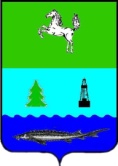 АДМИНИСТРАЦИИЯ ЗАВОДСКОГО СЕЛЬСКОГО ПОСЕЛЕНИЯЗАВОДСКОГО РАЙОНАТОМСКОЙ ОБЛАСТИПОСТАНОВЛЕНИЕп. Заводскойот 23.11.2016               									№ 94                    				        	                                  							                                       		Об отмене постановления Администрации Заводского сельского поселения от 14.11.2013 № 79 «Об утверждении Административного регламента предоставления муниципальной услуги «Предоставление участков земли на общественных кладбищах для создания семейных (родовых) захоронений»В целях приведения в соответствие с действующим законодательством Томской области, рассмотрев протест Прокуратуры Парабельского района на постановление Администрации Заводского сельского поселения от 14.11.2013 № 79 «Об утверждении Административного регламента предоставления муниципальной услуги  «Предоставление участков земли на общественных кладбищах для создания семейных (родовых) захоронений»,ПОСТАНОВЛЯЮ:1. Постановление Администрации Заводского сельского поселения от 14.11.2013 № 79 «Об утверждении Административного регламента предоставления муниципальной услуги  «Предоставление участков земли на общественных кладбищах для создания семейных (родовых) захоронений» отменить.2. Обнародовать настоящее постановление в информационном бюллетене Администрации Заводского сельского поселения, а также разместить на официальном сайте муниципального образования «Заводское сельское поселение» в информационно-телекоммуникационной сети «Интернет» http://zavodskoesp.ru.3. Контроль за исполнением настоящего постановления оставляю за собой.И.о. Главы поселения			                                                                        А.Е. Райс